WSTĘPNA ZGODA PRZYJĘCIA STUDENTA NA PRAKTYKĘImię i nazwisko: 
Wydział: Kierunek: Specjalność: Nr albumu: 	Rok studiów: 					Grupa: 
E-mail: 			Tel: Opiekun praktyk (z ramienia Uczelni):Imię i nazwisko:  E-mail:  				Tel: Termin praktyki od   do Pełna nazwa przedsiębiorstwa / instytucji: Pełen adres korespondencyjny Przedsiębiorstwa / Instytucji:Imię i nazwisko opiekuna po stronie Przedsiębiorstwa / Instytucji:  E-mail do przedstawiciela Przedsiębiorstwa / Instytucji: Tel: 
Przewidywany dział / stanowisko odbywanej praktyki:Pieczątka i podpis osoby upoważnionej
do reprezentowania Przedsiębiorstwa / InstytucjiWyrażam zgodęPodpis Promotora (studia stacjonarne) / Kierunkowego Opiekuna Praktyk* Praktyka powinna doprowadzić do uzyskania odpowiednich efektów uczenia się w zakresie wiedzy, umiejętności 
i kompetencji społecznych. Ramowy program praktyk dla danego kierunku studiów jest dostępny na stronie Wydziału.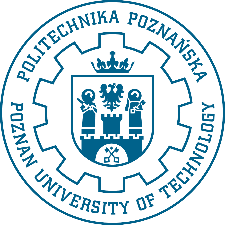 POLITECHNIKA POZNAŃSKA Wydział Inżynierii MechanicznejZałącznik nr 1